ПАСПОРТдорожной безопасности образовательной организации(т и п о в о й)МБОУ «Белогорская основная общеобразовательная школа»(наименование образовательной организации)2017 годОбщие сведения Муниципальная бюджетная образовательная организация «Белогорская основная общеобразовательная школа»Тип образовательной организации  Образовательная организацияЮридический адрес:461342 Оренбургская область. Беляевский район, п.Белогорский, ул.Школьная, дом 6.Фактический адрес: 461342 Оренбургская область. Беляевский район, п.Белогорский, ул.Школьная, дом 6. Руководители образовательной организации:Директор (заведующий)           Кузнецова Е.Г                        89226294865         	(фамилия, имя, отчество) 	 (телефон)Заместитель директорапо учебной работе                      Байганова Л.А.                      89878525701      	(фамилия, имя, отчество) 	 (телефон)Заместитель директорапо воспитательной работе        Клетушкина Г.А.                    89873462560	(фамилия, имя, отчество) 	 (телефон)Ответственные работники муниципального органа  образования                         Главный специалист по охране труда                                                                                                                                                              (должность)                                                                                                                                                                                                        Семенова Г.А.                                                                                                                                                        (фамилия, имя, отчество)                                                                            83533421182                                                                                                                                                                (телефон)Ответственные отГосавтоинспекции                       Инспектор ГИБДД, капитан полиции                                                                                      (должность)                                                                                                                       Фролов В.Н.	                                                 (фамилия, имя, отчество)                                                                                  89228762775                                                                                                                                                                                                                                                                                                                                                                                  (телефон)Ответственные работники за мероприятия по профилактикедетского травматизма                     учитель ОБЖ                 Глухова О.Н.	           (должность)                                                     (фамилия, имя, отчество)                                                                        89058427045                                                                                                                                                                        (телефон)Руководитель или ответственный работник дорожно-эксплуатационнойорганизации, осуществляющейсодержание улично-дорожной
 сети (УДС)                                   _____________________  ______________                                                                                                                                  (фамилия,  имя, отчество)                                        (телефон)Руководитель или ответственный работник дорожно-эксплуатационнойорганизации, осуществляющейсодержание технических средств
организации дорожного
движения (ТСОДД)*                     _____________________  ______________                                                                                                                                                  (фамилия,  имя, отчество)                                        (телефон)Количество обучающихся (учащихся, воспитанников) 51 учащийся, 24 воспитанника дошкольной группыНаличие уголка по БДД                        имеется                                                                         (если имеется, указать место расположения)Наличие класса по БДД                       не имеется                                                                         (если имеется, указать место расположения)Наличие автогородка (площадки) по БДД   не имеетсяНаличие автобуса в образовательной организации                не имеется                                                                                                                                                                                                         (при наличии автобуса)Владелец автобуса - нет                                                                       (ОО, муниципальное образование и др.)Время занятий в образовательной организации:1-ая смена:  9 час. 00 мин. – 15 час.00 мин. (период)2-ая смена:  ___ час.___ мин.  – ___ час. ___мин. (период)внеклассные занятия: 16 час. 00 мин.  – 18 час. 00 мин. (период)Телефоны оперативных служб:Скорая помощь - 003Полиция - 002Пожарная служба (МЧС) – 001Пожарная часть п.Белогорский 62-1-91Единая служба спасения -112СодержаниеПлан-схемы образовательной организации (сокращение – ОО).1. Район расположения образовательной организации, пути движения транспортных средств и детей (обучающихся).2. Организация дорожного движения в непосредственной близости от образовательной организации с размещением соответствующих технических средств организации дорожного движения, маршруты движения детей и расположение парковочных мест.3. Пути движения транспортных средств к местам разгрузки/погрузки и рекомендуемые безопасные пути передвижения детей по территории образовательной организации.I. План - схемы образовательной организации1. Район расположения образовательной организации, пути движения транспортных средств и детей (обучающихся)Жилая постройка                 МТС -            Магазин, почта-Проезжая часть                   Контора к-за «Дунай»-                пруд -д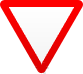 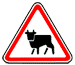 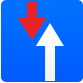 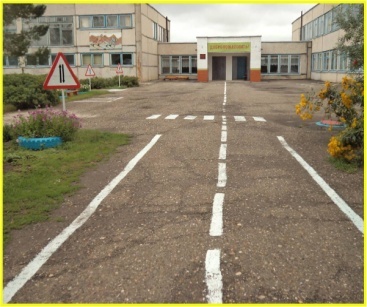                                                                                                   Школа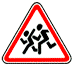 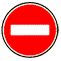 2. Схема организации дорожного движения в непосредственной близости от образовательной организации с размещением соответствующих технических средств организации дорожного движения, маршрутов движения детей и расположения парковочных мест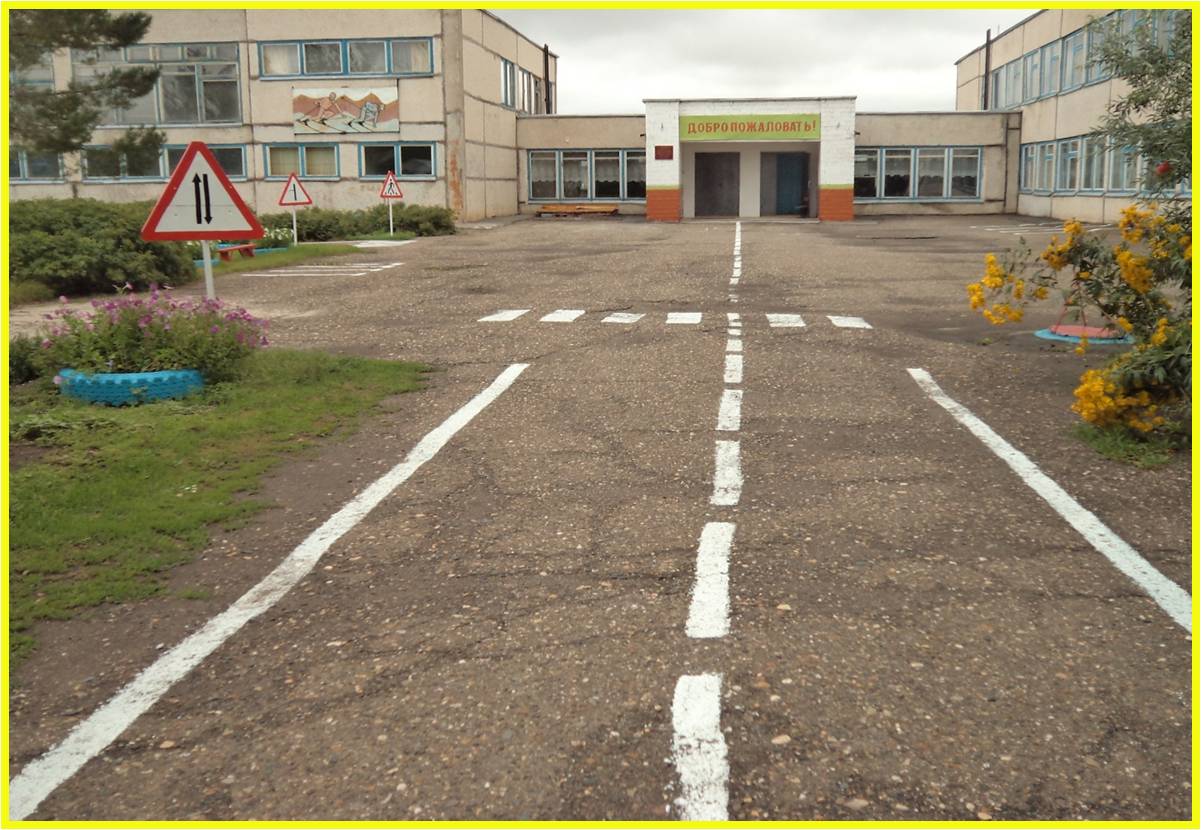                                                                       Ш               ШКОЛАЖилой дом-Пешеходное ограждение-Дорога-3. Пути движения транспортных средств к местам разгрузки/погрузки и рекомендуемые безопасные пути передвижения детей по территории образовательной организации Безопасное перемещение детей по территории-Въезд/выезд транспортных средств - место разгрузки/погрузки – «СОГЛАСОВАНО»Глава Беляевского района_____________Динер А.А.«___»__________2017г. «СОГЛАСОВАНО»Начальник ОГИБДДотд.МВД России по Беляевскому району_________Коротков А.М.«____»______2017 г.«УТВЕРЖДАЮ»Начальник  отдела образования. опеки и попечительства муниципального образования Беляевский район _____________Кравченко С.Н.